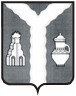 КИРОВСКАЯ РАЙОННАЯ АДМИНИСТРАЦИЯ (ИСПОЛНИТЕЛЬНО-РАСПОРЯДИТЕЛЬНЫЙ ОРГАН) МУНИЦИПАЛЬНОГО РАЙОНА“Город Киров и Кировский район” ПРОЕКТПОСТАНОВЛЕНИЕ__________________                                                                                          №________О внесении изменений в постановление Кировской районной администрации от 27.02.2023 № 249 «Об утверждении административного регламента по предоставлению муниципальной услуги «Направление уведомления о планируемом сносе объекта капитального строительства и уведомления о завершении сноса объекта капитального строительства» на территории муниципального района «Город Киров и Кировский район» На основании ст. 7, 34.1 Устава муниципального района «Город Киров и Кировский район», экспертного заключения правового управления администрации Губернатора Калужской области от 23.03.2023 № 800-Б-11/2023 Кировская районная администрация ПОСТАНОВЛЯЕТ:Внести в постановление Кировской районной администрации от 27.02.2023 
№ 249 «Об утверждении административного регламента по предоставлению муниципальной услуги «Направление уведомления о планируемом сносе объекта капитального строительства и уведомления о завершении сноса объекта капитального строительства» на территории муниципального района «Город Киров и Кировский район» следующие изменения: в приложении к постановлению: - пункт 2.12. раздела 2 изложить в новой редакции: «2.12. Основания для отказа в предоставлении муниципальных услуг: «Направление уведомления о планируемом сносе объекта капитального строительства» и «Направление уведомления о завершении сноса объекта капитального строительства» отсутствуют;- пункты 2.13.-2.16. раздела 2 исключить;- из пункта 2.17. раздела 2 исключить 4 абзац следующего содержания: «2) решение об отказе в предоставлении услуги (форма приведена в Приложении № 5 к настоящему Административному регламенту)»;- из пункта 2.17. раздела 2 исключить 7 абзац следующего содержания: «2) решение об отказе в предоставлении услуги (форма приведена в Приложении № 5 к настоящему Административному регламенту)».Настоящее постановление вступает в силу после официального опубликования и подлежит размещению на официальном сайте муниципального района «Город Киров и Кировский район».Глава Кировскойрайонной администрации	И.Н. Феденков